Kommission 139 NBB Deutschland/ Комиссия 139 NBB ГерманияAbsender/ отправитель:..................................................................	 Datum/ Дата: ...............................................................................................................	(Bitte in Druckschrift ausfüllen!)..........................................................................Generalstaatsanwalt der russischen Föderation	Генерального прокурора Haupt-Militär- Staatsanwalt	Главному военному рокуроруPer. Cholsunowa 14	пер. Хользунова, д.14119160 Moskau	119160 МоскваRussische Föderation	Российская Федерация/ РоссияErfüllung Potsdamer Abkommen / Krim-Deklaration 2. August 1945:
Durch das Grundgesetz für die BRD besitzt meine Person die Staatsangehörigkeit 05.02.1934. Ab dem 01.01.2000/ Inkraftsetzung 8.12.2010 wurde meine Person durch die Streichung der Reichsangehörigkeit im StAG-Gesetz durch den BRD-Gesetzgeber staatenlos gemacht. Ich stelle hiermit den Antrag auf Entnazifizierung und Rehabilitation meiner Heimat-Angehörigkeit gemäß Verfassung des Deutschen Reiches vom 11.08.1919 = Landesangehörigkeit / Beweisdokumente: (RGBL 05.2.1934, Neues Staatsrecht 1934, Seite 54, Verweis Staatsangehörigkeitsgesetz (StAG 1913) BGBl. I S. 1864 08.12.2010, Bundesgesetzblatt Teil III vom 01. 08.1959, SHAEF Gesetz Nr. 1 Artikel 3 - SMAD, Potsdamer Abkommen Teil 3 vom 2. August 1959)Выполнение Потсдамского соглашения / Крымской декларации от 2 августа 1945 года:Согласно Основному закону Федеративной Республики Германия, в настоящее время мое лицо имеет "немецкое гражданство" НСДАП Адольфа Гитлера от 05.2.1934 г. С 01.01.2000 г. / по состоянию на 08.12.2010 г. мое лицо было дополнительно лишено гражданства немецким законодателем в законе ШТАГ. Настоящим я ходатайствую об освобождении от национал-социалистического гражданства и о восстановлении гражданства согласно Конституции Германского Рейха от 11.08.1919 = Länderzugehörigkeit. Доказательства: (RGBL 05.2.1934, Новый государственный закон 1934, с. 54, Закон о доказательстве гражданства (StAG 1913) BGBl. I p. 1864 08.12.2010, Бюллетень федеральных законов часть III от 01. 08.1959, Закон SHAEF № 1 статья 3 - SMAD, Потсдамское соглашение часть 3 от 2 августа 1959 года).

………………………………......................................................................................................(Vorname(n) Familienname)	(Фамилия, имя, отчество)………………………………......................................................................................................(Geburtsdatum, Geburtsort)	(Дата рождения, место рождения)Anlagen: A1 Kopie Urkunde139                                   A1 Приложение: копия свидетельства 139Bititte ankreuzen:П  о ж алуйста подч ерк ните:  (  ) Ich stelle den Antrag selbst/	(  ) Я подаю заявление сам  (  ) als Erziehungsberechtigte(r)/	(  ) Как родитель  (  ) als Betreuer(in)	(  ) Как опеку    Datum, Unterschrift Vor- und Zuname / (Дата, подпись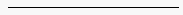 